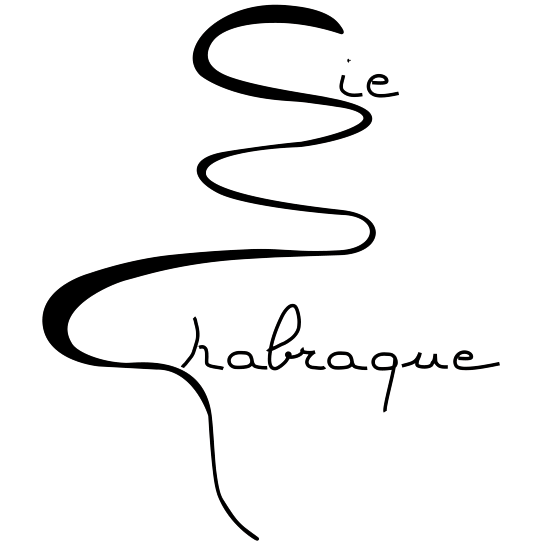 COMPAGNIE CHABRAQUEAssemblée générale - 10 octobre 2018Début de l’Assemblée à 20h30.En présence de : Les membres du Bureau : David Malleret, Joël Bousquet, Dominique Guernier ; les salariés : Micaël Doljnikoff et Cécile Brochoire ; Martine Bouchardy, élue à la culture de la ville de Gap, Maurice Chautant, Maire de La Roche-des-Arnauds ; Sylvain Roux (associations Copernic et Fab’Alpes), Philippe Gauthier et Christophe Galleron. ; des adhérents ou parents d’adhérents : Vanessa Di Furia, Séverine Aillaud, Isabelle Catelan, Marie-Pierre Fuchs, Estelle Péchiné, Alexandra Mijoule, Violaine Bonnaud, Nathalie Abrard, Jean-Luc Coussy, Muriel Tournayre et MireilleRapport moral : Joël BousquetDepuis 2006, Chabraque n’a cessé de développer son activité. Aujourd’hui, l’association se décline sous trois volets : une école de théâtre des prestations extérieuresla participation à une création professionnelle Ces différents volets créent une véritable dynamique :grâce aux liens tissés entre les associations et les structures gapençaises qu’elles soient culturelles, scientifiques, scolaires, sociales ou médico-sociales. Sur la saison 2017-18, nous avons collaboré avec une vingtaine d’associations, de structures et de professionnels gapençais.grâce à la multiplicité et diversité d’ateliers et de stages de pratique théâtrale adaptés à tous les publics (enfants, ado, adultes, publics empêchés, scolaires, migrants, etc…).grâce à plus de 19 projets qui ont donné lieu à plus de 17 représentations publiques et ont touché environ 1300 spectateurs.grâce à notre politique tarifaire qui reste accessible au plus grand nombre tout en essayant de préserver la survie financière de l’association.Aujourd’hui, nous constatons que l’association est à un tournant de son activité, car le manque de moyens financiers et humains et l’absence d’un espace de travail fixe, adapté et identifié entravent son développement. L’autofinancement que nous assumons le mieux possible depuis plusieurs années est important pour une association telle que la nôtre et il arrive aujourd’hui au bout de son modèle économique. Rappelons que l’association embauche 1 personne à plein temps et fait travailler occasionnellement une dizaine de professionnels gapençais en garantissant plus de 94% d’autofinancement. Aujourd’hui, il est de plus en plus difficile de garantir les salaires. D’ailleurs, nous constatons autour de nous, qu’aucune structure culturelle (lieu ou compagnie) ne parvient à pérenniser ses actions sans le soutien des pouvoirs publics. Les quelques chiffres ci-dessous, permettent de mettre l’accent sur l’écart entre le nombre de personnes adhérents à l’association et le nombre de personnes effectivement touchées par nos actions.5 ateliers hebdomadaires, 19 projets dont 17 représentations (spectacles, mises en espace, restitutions publiques…), plus de 520 participants aux différentes activités et environ 1360 spectateurs pour simplement 1,03 ETP et un taux d’autofinancement de 94,3%.Rapport d’activité 2017-2018 : Cécile BrochoireVOLET ÉCOLE DE THÉÂTRESur l’année scolaire, l’association Chabraque comptait 56 participants aux ateliers hebdomadaires:18 enfants 16 ados22 adultes1 journée et 1 week-end inter-groupes, 1 week-end de Rencontres artistiques et 1 stage inter-disciplines.Les ateliers hebdomadaires # « … origine_ »Comme chaque année, tous les groupes ont travaillé des textes différents autour d’un thème commun, « … origine_ », une manière de multiplier les points de vue et les écritures sur un sujet au cœur d’une problématique très actuelle.Cette troisième édition a permis d’ancrer davantage notre pédagogie inspirée du processus de création propre aux pratiques des compagnies professionnelles. Nous l’avons adapté à notre public en reprenant quelques principes fondamentaux : une thématique commune, un questionnement philosophique et un travail sur le texte, une sensibilisation à l’esprit de troupe et au travail collectif que cela engage et une ouverture aux différents corps de métier qui oeuvrent pour la réalisation d’une représentation théâtrale (la lumière, les costumes, le décor, le son, etc …).La thématique commune à tous les projets crée un lien entre les participants et suscite chez eux le sentiment d’appartenance à un même groupe et le souhait de construire ensemble. Les journées inter-groupes ont d’ailleurs été conçues dans cet objectif.Le travail dramaturgique mené par le philosophe Philippe Gauthier aborde de façon ludique les questions philosophiques qui traversent les textes choisis. Un temps de réflexion nécessaire permettant à chaque élève, avant de commencer le travail de plateau, de comprendre les enjeux que posent les textes et ses résonnances avec le monde.L’investissement des élèves est au cœur du processus de création (la mise en scène naît de leurs improvisations et propositions) et les passerelles entre les groupes mettent en exergue l’intérêt de la collaboration. La multiplication des partenariats et des co-réalisations étoffe le maillage entre les associations du territoire. Cette année par exemple, le cours d’Arts plastiques de Lionel Saliou du CMCL a réalisé le décor pour le spectacle d’un des ateliers adulte intitulé « La java de l’espèce humaine ». Après une première rencontre au cours de laquelle les élèves de théâtre ont fait une lecture aux élèves d’Arts plastiques, Lionel a guidé son groupe pour qu’il réalise une toile de fond. Une deuxième rencontre a eu lieu le soir de la représentation à laquelle nous avions invité Lionel et ses élèves.L’organisation des Rencontres Artistiques a pour dessein de nous amener au-delà  du simple spectacle de fin d’année en proposant un véritable événement sur deux jours. Les élèves des ateliers peuvent présenter le fruit de leur aventure théâtrale dans des conditions scéniques, mais nous invitons aussi nos partenaires et des intervenants extérieurs à enrichir ce temps fort.Les journées inter-groupes # aux origines de la terreFort de l’expérience de l’année précédente, nous avons reconduit la proposition du week-end inter-groupes et l’avons enrichie d’une journée. Le principe de rencontre et de curiosité des autres reste le même. Nous essayons cependant d’inviter un intervenant extérieur qui permet d’envisager la thématique avec une autre perspective.L’année dernière, l’association Copernic a proposé des ateliers autour du Big bang et de l’origine de la terre. Les participants ont ensuite été invités à réinvestir ces connaissances fraîchement acquises dans le jeu théâtral. Un week-end s’est aussi déroulé au mois de mars dans un gîte dans le Champsaur. Les élèves construisent alors pendant deux jours accompagnés par les deux professeurs de l’association.Sur les 60 adhérents, une trentaine de personnes ont répondu présentes.Une création inter-disciplines # aux origines de la paroleTrois acteurs du territoire, l’association Serres Lez’Arts, l’association Chabraque et l’école de musique Vivalto aux  disciplines complémentaires se sont associés pour permettre à 7 jeunes entre 8 et 14 ans,  adhérents de l’une de ces associations de créer en l’espace de 3 jours une petite forme de 20 minutes intitulée « Tissu de paroles ». Un exemple concret du maillage entre disciplines et structures partenaires pour amener les enfants à percevoir l’importance des croisements interdisciplinaires dans la création artistique.Les rencontres artistiques # L’origine sous toutes ses formesCette année, pour des questions d’ordre matériel et financier, les Rencontres Artistiques ont eu lieu à La Roche-des-Arnauds. Sur les deux jours qu’a duré la manifestation, nous avons accueilli plus de 400 spectateurs. Le public de Gap nous a suivi et a aussi eu la curiosité de découvrir d’autres formes et d’autres structures. Nous avons aussi décliné notre proposition de réflexion autour de la thématique en direction du tout public par l’intermédiaire d’un Goûter Philo/Graff.Les objectifs principaux de cet événement sont :  créer des synergies entre pratiques amateurs permettre aux élèves de différentes structures culturelles de découvrir d’autres disciplines artistiques favoriser du lien social et valoriser la richesse des propositions qu’offre le territoire faire intervenir des professionnels du territoire tels que le philosophe, Philippe Gauthier et le graffeur, Djob.encourager l’ouverture d’esprit nécessaire à une meilleure compréhension du monde.Les 5 pièces qui ont été créées pour l’occasion ont tiré un fil différent de la thématique :« Lorsqu’au petit matin parut l’Aurore aux doigts de rose » interprétée par un groupe de 8-11 ans Cette réécriture offre une recontextualisation contemporaine du mythe originel de l’Odyssée pour interroger la filiation et l’identité.« Les mots sont manouches » interprétée par un groupe de 9-12 ans Ce texte questionne la faculté que les peuples ont plus ou moins pour faire évoluer leur langue et leur culture à la rencontre des autres. « Batman-1/Mendel-0 » interprétée par un groupe de 13-16 ans Ou comment la science vient parfois bouleverser notre vision du monde et soulever des questions intimes de filiation.« La java de l’espèce humaine » interprétée par un groupe adultesUn grand travail de réécriture avec le groupe s’est engagé sur ce projet où le tableau de l’évolution de l’homme se dresse depuis son origine.« Tissu de paroles » interprétée par le groupe création des trois associationsLe fil tiré ici est celui de l’origine de la parole qui dans les mythologies scandinave et Dogon, latine ou grecque est intrinsèquement liée au tissage. De la tapisserie au pagne il n’y a qu’un fil.Les ateliers « archéologie/ethnologie » en collaboration avec l’association Ethnologique et l’installation du planétarium de l’association Copernic initialement prévus n’ont pas pu venir agrémenter ces rencontres faute de moyens financiers et humains suffisants.VOLET PRESTATIONS EXTÉRIEURESThéâtre La passerelle13 projets dont 11 aboutissements en public.Les options théâtre Depuis 2008, Cécile Brochoire prend en charge la formation pratique des élèves de l’option théâtre des Lycées Aristide Briand et Dominique Villars. Le théâtre offre un accompagnement à ces élèves tant du point de vue humain que matériel puisqu’il leur permet de jouer dans des conditions scéniques professionnelles.  Ateliers en collègesCécile Brochoire accompagne aussi les professeurs qui dirigent des ateliers théâtre au sein des Collèges Mauzan à Gap et Marie Marvingt à Tallard, jumelés au Théâtre La passerelle. Leurs projets sont l’occasion d’une rencontre sur le plateau, au cours de laquelle les élèves et leurs familles sont invités à découvrir les productions de l’année.  Théâtre, terre d’asileImpulsé en début d’année 2017, cet atelier a rencontré un vif intérêt dès sa mise en œuvre. Il se déroule soit à l’Usine Badin, à la Galerie photo du Théâtre ou encore au Musée, à raison d’une fois par mois le samedi de 10h à 12h.  En français, en anglais, avec nos mains et nos expressions du visage, la communication se fait rapidement avec beaucoup de joie et d’humour. Petits ou grands, d’ici ou d’ailleurs, chacun vient apprécier cette petite bulle d’oxygène où le temps réel s’arrête, seul compte celui du tissage humain. Musée Muséum DépartementalProjets Arts et ThéâtreCela fait plusieurs années que Cécile Brochoire a proposé ce concept de projet au Musée au cœur duquel l’œuvre plastique devient une matière vivante et théâtrale. Proposée aux classes de primaire et aux collèges du Département, deux ou trois projets aboutissent chaque année. Les élèvent sont invités à découvrir les expositions, à y puiser les sources d’inspiration pour inventer un scénario et écrire des dialogues, avant de répéter puis de jouer au milieu des œuvres qui ont été à l’origine de tout. Cette année, trois projets ont vu le jour avec 2 classes de l’école de la Pépinière et 1 classe de l’école Fontreyne. Ce dernier a eu la particularité de se faire hors les murs et de s’inspirer du projet « Trésors de mon quartier » mené par l’OCCE. Ce sont les enfants qui ont créé l’œuvre d’Art : une fresque sous le préau couvert de l’école a été réalisée avec Djob. Ils ont ensuite interprété trois spectacles déambulatoires dans le quartier.Tel une matriochka, ce projet qui en contenait trois a permis aux élèves de découvrir et de mettre en avant l’espace dans lequel ils vivent et dont ils méconnaissent souvent l’histoire et la géographie. Cela fut aussi en complète cohérence avec le programme de 3ème cycle qui était le leur. Projet voyants/non-voyantsAlors que la question de l’accessibilité est aujourd’hui une priorité, l’association s’inscrit dans cette démarche en adaptant ses projets à un public non ou malvoyant.Mené par Pascale Sylva et Cécile Brochoire grâce à la collaboration du Musée, du CEDRA, de la MDPH et des associations de malvoyants, ce projet s’est déroulé de novembre 2017 à février 2018. Il a donné lieu à un catalogue qui retrace le parcours des participants et le contenu de leur production. S’inspirant du concept d’Art et Théâtre, il  a permis à cinq personnes non ou malvoyantes de rencontrer cinq personnes voyantes pour constituer des binômes de créateurs sensitifs.Les établissements scolairesLycée professionnel Paul Héraud à GapDepuis plusieurs années, Emmanuelle André, professeure de français et d’histoire-géo nous fait appel pour l’accompagner sur un projet d’écriture et de réalisation théâtrale avec la 3ème DP6 dont elle est le professeur principal. Ce groupe, majoritairement masculin, est souvent assez récalcitrant et méfiant vis-à-vis des mots et de la scène. Cependant, nous sommes toujours parvenus à les guider vers des espaces d’expression qu’ils mésestimaient chez eux.École maternelle à GuillestreIl y a quatre ans, l’équipe éducative de l’école maternelle de Guillestre, dans le cadre de leur projet d’école, avait fait appel à Cécile Brochoire pour créer un spectacle dans lequel tous les enfants seraient impliqués. Le défi avait été relevé. Cette année scolaire a donné le jour à un nouveau défi, puisque tous les élèves de l’école maternelle (75 enfants) et tous les adultes accompagnant ont inventé, écrit et joué 6 petites formes courtes pour un public déambulateur. Le spectacle s’intitulait « Le cirque des émotions ». L’association Hautes-Alpes Emploi Relais En septembre 2017, l’Association Hautes-Alpes Emploi Relais nous a fait appel pour l’aider à construire une forme théâtrale. Elle avait pour but de retranscrire par le biais de différentes scènes le vécu des personnes qui naviguent au sein de cette structure. Ainsi, salariés et bénéficiaires, chefs d’entreprise, relais sociaux et administratifs ont participé à cet exercice qui a donné lieu à un spectacle fin septembre 2017 lors d’une soirée organisée pour les 30 ans de l’association. Le Centre de santé mentaleEn septembre 2017, le Centre de santé mentale nous a fait appel pour mener des ateliers réguliers pour le public qu’il reçoit. Pour envisager les relations différemment entre patients et soignants, tous sont invités à participer à cet atelier mensuel. Convaincue des bienfaits de cet atelier, l’équipe soignante souhaite le renouveler. Cependant, pour plus de cohérence et de suivi, un infirmier prendra le relais entre les interventions mensuelles.VOLET CRÉATIONAu cours de l’année scolaire 2017-2018, l’Espace Culturel de Chaillol a sollicité Cécile Brochoire en tant que comédienne pour participer à la création d’un conte musical « Le petit garçon qui avait envie d’espace » d’après le texte de Jean Giono. Cette pièce, objet d’une commande du Festival de Chaillol au compositeur contemporain Benoît Menut, a été créée à Gap au Musée Muséum Départemental le 1er aout 2017. Le Petit Garçon qui avant envie d’espace a bénéficié d’un beau rayonnement sur tout le Département avec pas moins de 16 représentations dont 11 à destination du jeune public données dans les écoles des Hautes-Alpes. Cette création a encore un bel avenir devant elle puisqu’elle doit s’exporter à Marseille et à Fontainebleau et qu’elle va prochainement faire l’objet d’un enregistrement.Une belle opportunité qui permet à Cécile Brochoire de participer à des projets de créations avec des artistes nationalement reconnus et qui permet de rappeler que la compagnie est aussi une compagnie professionnelle.Bilan financier 2017-2018 : Dominique GuernierBilan financierBilan de l’action de fin d’annéeBudget prévisionnelVote des budgets- Voté à l’unanimitéProjets 2018-2019 : Micaël Doljnikoff et Cécile BrochoireVOLET ÉCOLE DE THÉÂTREL’année vient de commencer avec l’ouverture d’un nouvel atelier pour les pré-adolescents. Nous comptons actuellement une soixantaine d’élèves pour 6 ateliers. Deux des ateliers vont être assurés par Micaël Dljnikof qui nous rejoint cette année.Tout comme les années passées, nous pensons réitérer notre proposition de co-réalisation aux classes d’Arts plastiques du CMCL. Nous aurons probablement d’autres partenaires, mais à cette heure, nous ignorons qui ils seront, car cela dépendra des projets dans lesquels nous nous engagerons. Nous continuons aussi notre partenariat avec Philippe Gauthier, philosophe, qui interviendra en novembre et en mars auprès de tous nos ateliers.Nous sommes en cours d’inscription, mais à l’heure actuelle, nous comptons 67 participants dans 6 groupes (2 enfants, 2 ados et 2 adultes) :23 enfants 17 ados27 adultesCette année nous comptons renouveler les Rencontres Artistiques. Elles auront lieu les 22 et 23 juin 2019.Les journées inter-groupesSuite au succès de la journée et du week-end inter-groupes de la saison passée, nous réitérons cette proposition et l’étoffons. Sur l’année 2018-2019, nous proposerons donc deux journées inter-groupes. La première, qui aura lieu en novembre, sera l’occasion d’inviter Ophélie Fettah de l’association de danse Arts Corps. Pour la deuxième, qui se déroulera en janvier, nous inviterons Floriane Dénarié de l’association de chant Murmures et Chuchottis. Ces journées sont l’occasion de découvrir et d’associer d’autres disciplines à celle du théâtre et d’envisager la thématique sous un autre angle.Quant au week-end, il est prévu au mois de mars. Les RDV Philo/GraffDepuis deux ans, Philippe Gauthier s’associe à Djob, graffeur, pour mener une expérience croisée autour de notre thématique en mettant en résonance le questionnement et l’acte graphique. Lors des rencontres artistiques, ils invitent le public à y participer avec nos adhérents au regard des représentations auxquelles ils viennent d’assister. Afin de donner plus de sens et d’ouvrir cette expérience à un plus large public, ils ont prévu cette année des RDV trimestriels. Les stagesCréation d’une pièce radiophonique en partenariat avec le Fab-Alpes et la Ville de Gap« En voiture Simone » voici le titre du texte de théâtre de Luc Tartar que nous proposons d’enregistrer. « Simone vient de se faire renverser par une voiture. L’ambulance la conduit à l’hôpital où le verdict tombe comme un couperet : coma. Les cinq… pardon, les six sens de Simone décident alors de tout mettre en œuvre pour lui redonner goût à la vie. Se relèvera t-elle ? »  Une comédie dramatique en 9 épisodes qui fera découvrir le plaisir du jeu théâtral à travers le seul vecteur de la voix. Ce stage est ouvert à 19 personnes à partir de 8 ans du 22 au 26 octobre. Afin de mener ce stage à bien, la Ville de Gap met à disposition une salle du Conservatoire pendant la période du stage. Une fois montée, la pièce sera diffusée en libre écoute à la Médiathèque. Elle sera aussi diffusée en podcast et fera l’objet d’une diffusion avant et pendant les Rencontres Artistiques de fin d’année. Pour ce projet, l’association a aussi répondu à un appel à projet intitulé « Podcast factory » qui  permettrait d’élargir le spectre de diffusion. Création théâtre et Arts plastiques en partenariat avec l’association Serres Lez’ArtsVenez « poser vos valises » à Ecoloc pour une semaine en immersion artistique.Venez imaginer et créer des histoires de fragments de vie de nos corps.  Que ces récits soient fictifs ou imaginaires, individuels ou collectifs, nous jouerons avec eux à la façon de Daniel Pennac dans son « Journal d’un corps ».  Avec comme support symbolique la valise et comme supports artistiques les arts visuels et le théâtre, nous donnerons de la voix et de la matière à leurs mots/maux pour évoquer ces véhicules de nos âmes avec humour, douceur ou rudesse.Ce stage est ouvert à 16 personnes à partir de 8 ans du 15 au 19 avril. Il se déroulera dans le gîte Écoloc à Barret-sur-Méouge et donnera lieu à une installation/performance qui sera proposée lors des Rencontres Artistiques mais aussi lors de la manifestation proposée par Serres Lez’Arts le 3ème week-end de septembre 2019 à Serres.VOLET PRESTATIONS EXTÉRIEURESLe ConservatoireEn mars 2019, sur la période du Printemps des poètes, le Conservatoire réalisera un projet « Musique et poésie » avec l’Inspection Académique autour de l’œuvre de Jacques Rebotier. Jean-Pierre Moutot a fait appel à Cécile Brochoire pour coordonner le travail et les représentations au sein du Musée Muséum Départemental. Nous nous appuierons sur l’exposition photo de Franck Pourcel pour imaginer un spectacle déambulatoire et poétique avec 2 classes de CE2 d’une école à Gap.Le Musée Muséum DépartementalDeux projets « Art et théâtre » devraient à nouveau voir le jour. Le premier se déroulera entre le 28 septembre et le 12 octobre 2018 avec une classe de CE2 de l’école Anselme Gras, alors que le deuxième se penchera sur les prochaines expositions en 2019. Nous devrions aussi réitérer notre proposition de rencontre entre public voyant et non-voyant, axant cette fois-ci notre travail sur Art et Cinéma.L’année 2019 devrait aussi donner naissance à une mallette pédagogique « Jeu de l’oie Patrimoine et Citoyenneté ». Ce jeu grandeur nature a été imaginé et créé sur commande du Musée par Laurent Bergues et Cécile Brochoire à l’occasion des Journées du Patrimoine en septembre 2016. Aujourd’hui, il est question de le transformer en mallette pédagogique pour qu’il puisse voyager sur le territoire au sein des établissements scolaires. C’est avec le Fab’Alpes que le duo reprendra le jeu afin d’en imaginer une version miniature et autonome.Ensemble vocal SOALTEBAStef Franssen, professeur au Conservatoire de Gap et chef du chœur SOALTEBA envisage de faire appel à Cécile Brochoire pour une mise en espace du concert qui  marquera leur anniversaire en juin 2019 à la Chapelle des Pénitents.… et tous les autresNous avons aussi le plaisir de renouveler différents partenariats :Théâtre La passerelle : ateliers en collège et atelier Théâtre, terre d’asileLe centre de santé mentale : atelier mensuelLe lycée professionnel Paul Héraud : projet de créationÉcole Fontreyne dans le cadre de THÉÂCentre Éducatif Renforcé Un lieuLes projets en attestent, nous continuons à mettre du sens au cœur de notre travail et à tisser un maillage avec les partenaires gapençais et hauts-alpins. Aujourd’hui, l’association est reconnue pour son fonctionnement. Son identité passe par son schème. Cependant, nous sommes ralentis en permanence par un nomadisme forcé. La Ville nous permet d’organiser les ateliers hebdomadaires grâce au prêt de salles, mais toutes les actions et projets ponctuels engendrent une recherche de lieu adapté. La perte de temps et d’énergie est considérable et vient entraver les projets eux-mêmes. De plus, nous devons constamment déplacer notre petit matériel et ne pouvons faire découvrir les conditions de jeu et de représentation à nos élèves que l’avant-veille de la représentation.Aujourd’hui, nous souhaitons que notre nomadisme soit désiré en se portant sur des projets ponctuels, mais que par ailleurs, l’association puisse poser ses bagages et son matériel au sein d’un espace de travail adapté à sa pratique. Personne ne pourrait envisager qu’un gymnaste pratique sa discipline dans une salle polyvalente non adaptée, car les aspects techniques coulent de source. De la même façon, les pratiques artistiques requièrent un espace et du matériel spécifique pour leur bon déroulement. VOLET CRÉATIONC’est au tout début du projet que Cécile Brochoire est cette fois impliquée dans la prochaine création du Festival de Chaillol qui devrait voir le jour pour l’édition 2019.Élection du bureauDavid Malleret démissionne de son poste de secrétaire. Se représente Joël Bousquet au poste de président et Dominique Guernier eu poste de trésorier. Se présente Vanessa Di Furia au poste de secrétaire.Voté à l’unanimitéQuestions diverses ParticipantsVisibilité publicAssociationAteliers 60Co-création1070400PrestationEmploi Relais Hautes-Alpes15300Centre de santé mentale20Théâtre La passerelleCollèges40120Lycées2580Théâtre, terre d’asile160École de Guillestre80180Lycée professionnel Paul Héraud2530Musée Muséum DépartementalProjets Art et Théâtre75220Projet voyant/non-voyant10304509605201360